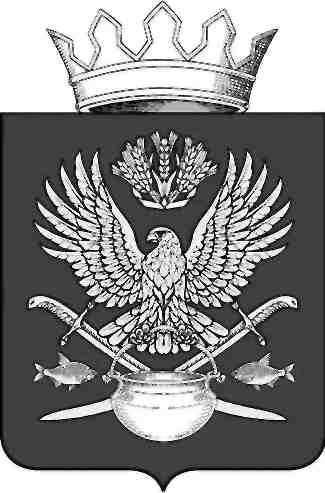 КОТЕЛЬНИКОВСКИЙ РАЙОННЫЙ СОВЕТ НАРОДНЫХ ДЕПУТАТОВВОЛГОГРАДСКОЙ ОБЛАСТИРЕШЕНИЕот «_____» _________ 2020 г № _____Об утверждении изменений в генеральный план Красноярского сельского поселения Котельниковского муниципального района Волгоградской областиВ соответствии с Градостроительным кодексом Российской Федерации, Федеральным законом от 06.10.2003 г. № 131-ФЗ «Об общих принципах организации местного самоуправления в Российской Федерации», Уставом Котельниковского муниципального района Волгоградской области, учитывая протокол публичных слушаний от «  » _______ г. № _ и заключение о результатах публичных слушаний от «  » __________ г. № _ по проекту, предусматривающему внесение изменений в утвержденный генеральный план Красноярского сельского поселения Котельниковского муниципального района Волгоградской области, Котельниковский районный Совет народных депутатов Волгоградской области решил:1. Утвердить прилагаемые изменения в генеральный план Красноярского сельского поселения Котельниковского муниципального района Волгоградской области.2. Разместить прилагаемые изменения в генеральный план Красноярского сельского поселения Котельниковского муниципального района Волгоградской области в Федеральной государственной информационной системе территориального планирования не позднее, чем по истечении десяти дней с даты их утверждения.3. Настоящее решение вступает в силу со дня его подписания и подлежит официальному опубликованию в газете «Искра» и обнародованию путем размещения на официальном сайте администрации Котельниковского муниципального района Волгоградской области в сети Интернет.Глава Котельниковскогомуниципального района	        С.А. ПонкратовПредседатель Котельниковского районного Совета народных депутатов                                          С.Ф. Тыщенко ОПОВЕЩЕНИЕо начале публичных слушаний1. Проект, подлежащий рассмотрению на публичных слушаниях и перечень информационных материалов к такому проекту: проект внесения изменений в генеральный план Красноярского сельского поселения Котельниковского муниципального района Волгоградской области в новой редакции.       2. Порядок проведения публичных слушаний по проекту, подлежащему рассмотрению на публичных слушаниях: определен решением Котельниковского районного Совета народных депутатов Волгоградской области от 29.11.2019 г. № 4/30 «О порядке организации и проведения общественных обсуждений или публичных слушаний по проектам документов в сфере градостроительной деятельности в Котельниковском муниципальном районе Волгоградской области»  (с изм.  от 31.01.2020 г. № 7/58)3. Срок проведения публичных слушаний по проекту, подлежащему рассмотрению на публичных слушаниях: 60 дней с момента оповещения жителей сельского поселения о начале публичных слушаний до дня опубликования заключения об их результатах.4. Место и дата открытия экспозиции или экспозиций проекта, подлежащего рассмотрению на публичных слушаниях: 23 сентября 2020 г.- в здании администрации, расположенного по адресу: Волгоградская область Котельниковский район, х.Красноярский,  ул. Ленина, д.24; - в зале сельского клуба, расположенного по адресу: Волгоградская область, Котельниковский район х.Чиганаки, ул.Центральная, д.10.         5. Сроки проведения экспозиции или экспозиций проекта, подлежащего рассмотрению на публичных слушаниях:  с 23 сентября 2020 г. по 09 ноября 2020 г.6. Дни и часы, в которые возможно посещение: в рабочие дни с 09 ч. 00 мин. до 12 ч. 00 мин. 7. Порядок внесения участниками публичных слушаний предложений и замечаний, касающихся проекта: В период размещения экспозиции участники публичных слушаний, прошедшие идентификацию, имеют право вносить предложения и замечания, касающиеся такого проекта (далее – предложения и замечания):Предложения и замечания подлежат регистрации, а также обязательному рассмотрению организатором публичных слушаний, за исключением случая выявления факта представления участником публичных слушаний недостоверных сведений.8. Сроки внесения участниками публичных слушаний предложений и замечаний, касающихся проекта, подлежащего рассмотрению на публичных слушаниях: в период проведения экспозиции.9. Форма внесения участниками публичных слушаний предложений и замечаний, касающихся проекта, подлежащего рассмотрению на публичных слушаниях: - в письменной или устной форме в ходе проведения собрания или собраний участников публичных слушаний;- в письменной форме в адрес организатора публичных слушаний (404354, Волгоградская область, г.Котельниково, им. В.И. Ленина ул., дом № 9; адрес электронной почты:  ra_kotel@volganet.ru);- посредством записи в книге (журнале) учета посетителей экспозиции проекта, подлежащего рассмотрению.10. Официальный сайт, на котором будут размещены проект, подлежащий рассмотрению на публичных слушаниях и информационные материалы к нему: на официальном сайте администрации Котельниковского муниципального района Волгоградской области – http://www.kotelnikovo-region.ru/ 11. Дата, время и место проведения собрания или собраний участников публичных слушаний: 10 ноября 2020 г. - в 10.00 час. в здании администрации, расположенного по адресу: Волгоградская область Котельниковский район, х.Красноярский,  ул. Ленина, д.24; - в 11.00 час. - в зале сельского клуба, расположенного по адресу: Волгоградская область, Котельниковский район х.Чиганаки, ул.Центральная, д.10.